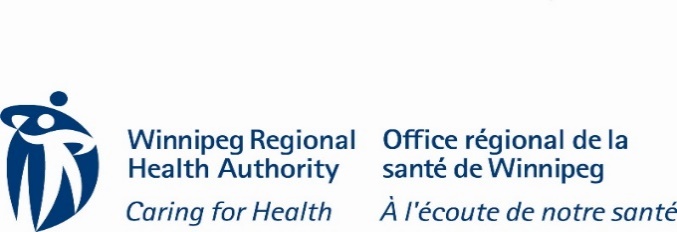 Name of Applicant:Date:Interviewed by: How did you hear about program?Why do you want to volunteer?Education:Employment History:Volunteer history:Current WRHA volunteer? Y/NAvailability/Review commitment expectations.What is your greatest strength, how does it help you volunteer?Tell me about a time you when you dealt with a difficult situation.What interests you about the position you have applied for?What makes you a good fit for this position?What makes you feel appreciated?Additional Comments, Questions and or Observations: Proceed/ RejectRequest ReferencesYes / No / Waived    Date Request sent to applicant: